Муниципальное бюджетное общеобразовательное учреждение средняя общеобразовательная школа №28352668 п. Новые Поляны, ул. Школьная д.2Классный час«Спешите делать добрые дела»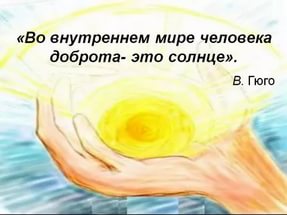 Провела классный руководитель И.А. Роганян20182018-05-24Тема: «Спешите делать добро!»Цели:Воспитательные:1.Создать условия для воспитания доброты, милосердия, уважения друг к другу и окружающим, стремления прийти на помощь, совершать добрые дела, поступки.2.Способствовать воспитанию общечеловеческих нравственных ценностей.Развивающие: 1.Способствовать развитию навыков общения, работы в коллективе, умение анализировать жизненные ситуации и давать им соответствующую оценку.2.Способствовать развитию чувства товарищества.Форма проведения: беседа с сюжетно-ролевыми играми и проблемными вопросами.Оборудование:ноутбук, проектор, экран, фломастерыкраски, карандаши,  цветные листы, ножницы.Ход классного  часа.УчительСлово это серьезное, главное, важное.То, что значит оно, очень нужно для каждого.В нем забота и ласка, тепло и любовь.В нем стремленье на помощь прийти вновь и вновь.Это качество в сердце у многих живетИ о боли других позабыть не дает.И оно поважнее, чем лица красота.Догадались, что это? (да, доброта)Тема нашего классного часа «Доброта».В нашей жизни есть ценности, которые вечны и непреходящи. Любовь – одна из этих   вечных ценностей. Именно на любви держится мир. И хочется начать наш разговор со сказки о любви...Жила-была на земле девушка по имени Любовь. Скучно ей было жить на свете без подружки. Вот и обратилась она к старому, седому, прожившему сто лет волшебнику:Помоги мне, дедушка, выбрать подружку, чтобы я могла дружить с ней всю отпущенную мне Богом жизнь.Подумал волшебник и сказал:Приходи ко мне завтра утром, когда первые птицы запоют, и роса ещё не просохнет...Утром, когда алое солнце осветило землю, пришла Любовь в условленное место... Пришла и видит: стоят пять прекрасных девушек, одна другой краше.Вот выбирай,   - сказал волшебник, - одну зовут Радость, другую – Удача, третью – Печаль, четвёртую – Красота, пятую – Доброта.Они все прекрасны, - сказала Любовь. – Не знаю, кого и выбрать...Твоя правда, - ответил волшебник, - они все хороши, и ты в жизни ещё встретишься с ними, а может, и дружить будешь, но выбери одну из них. Она и будет тебе подружкой на всю твою жизнь.Подошла Любовь к девушкам поближе и посмотрела в глаза каждой. Задумалась Любовь: кого же ей выбрать?Любовь подошла к девушке по имени Доброта и протянула ей руку.Почему Любовь выбрала Доброту? (Ответы учащихся)Всё в нашей жизни начинается с доброты. Жизнь невозможна без доброты.Я предлагаю вам дать определение понятию «доброта»(два учащихся пишут свои ответы на доске). Какого человека называют добрым? (ответы учащихся)Делать добро людям – это душевная потребность для людей. Добрый человек – это тот, кто любит людей и помогает им.Добрый человек любит природу и сохраняет ее.Добрый человек любит животных и защищает их, проявляет к ним милосердие.Человек доброжелательный не сможет быть злым, грубым, жестоким.По мнению французского писателя Ромена Роллана                                «Добро - не наука, - оно действие». Согласны ли вы с этим?                                                                                         Почему? Разве не достаточно просто научиться говорить вежливые слова…во всем соглашаться со своим собеседником…не совершать злых поступков…Раскрытие темы:Говорят, что доброта бывает нескольких видов:	Самая маленькая доброта – пассивная: Что это значит? Приведите пример.(человек не ударит слабого, не оборвет робкого, не заденет самолюбия легкоранимого, не пройдет мимо зла)Более ценный вид доброты – активная доброта. Что это значит?Приведите пример(это такая её стадия, когда добрые чувства не только не разрешают делать зло, но и заставляют его совершать добрые дела)Третий вид доброты – это доброта борющаяся.      Приведите пример(Это самая высокая ступень её, самое прекрасное. Самое бескорыстное, благородное её направление. Её хозяевами являются люди, умеющие по-настоящему чувствовать несправедливость, зло, унижение человека другим).Обсуждение рассказа В.Сухомлинского «Обыкновенный человек»В жаркой, сухой степи колодец. Возле колодца изба. В ней живут дед с внуком.У колодца на длинной веревке ведро. Идут, едут люди—заворачивают к колодцу, пьют воду, благодарят деда.Однажды ведро оторвалось и упало в глубокий колодец. Не было у деда другого ведра. Нечем воды достать и напиться. На другой день утром подъезжает к дедовой избе мужик в телеге. Под соломой у него ведро. Проезжий посмотрел на колодец, глянул на деда с внуком, ударил кнутом лошадей и поехал дальше.Что это за человек? – спросил внук деда.Это не человек, - ответил дед.В полдень проезжал мимо дедовой избы другой хозяин. Он достал из-под соломы ведро, привязал к веревке, достал воды и напился сам, дал напиться деду и внуку, вылил воду в сухой песок, спрятал ведро опять в солому и поехал.Что это за человек? – спросил деда внук.И это еще не человек, -ответил дед.Вечером остановился у дедовой избы третий проезжий. Он достал из телеги ведро, привязал к верёвке, набрал воды, напился, поблагодарил и поехал, а ведро оставил привязанным у колодца.А это что за человек? – спросил внук.Обыкновенный, - ответил дед.В.Сухомлинский.Вопросы детям:Можно ли сказать, что дед с внуком-добрые люди? Почему?Про кого из проезжающих дед сказал, что «это не человек»? Почему?Почему третьего проезжающего дед назвал обыкновенным человеком? Каким ещё человеком его можно назвать?РЕФЛЕКСИЯИгра  «Собери  пословицу»Итог классного часа. Заключительная часть В заключение классного часа послушайте еще одну притчу.Учитель рассказывает учащимся притчу по теме:Когда-то давно старый индеец открыл своему внуку одну жизненную истину.— В каждом человеке идет борьба, очень похожая на борьбу двух волков. Один волк представляет зло — зависть, ревность, сожаление, эгоизм, амбиции, ложь...Другой волк представляет добро — мир, любовь, надежду, истину, доброту, верность...Маленький индеец, тронутый до глубины души словами деда, на несколько мгновений задумался, а потом спросил:— А какой волк в конце побеждает?Старый индеец едва заметно улыбнулся и ответил:— Всегда побеждает тот волк, которого ты кормишь.Вопрос учителя: «В чем мораль притчи?»Учащиеся высказывают свое мнение.Мне останется только пожелать, чтобы вы стали настоящими высоконравственными людьми, и чтобы на вашем пути встречались достойные люди.Учитель: В память о нашем мероприятии примите от меня  памятку   с  высказываниями  великих  людей  о  доброте:« Жизнь дана на добрые дела»1. «Пока человек творит добро, ему не грозит опасность столкнуться с неблагодарностью» (Франсуа де Ларошфуко)2. «Главное – делать людям добро, пусть маленькое, но добро, каждый час. Чтобы своим существованием облегчать людям жизнь» (А.Лиханов)3. «Стараясь о счастье других, мы находим свое собственное счастье» (Платон)4. «Хочешь жить для себя, живи для других» (Сенека)5. «Человек, делающий другим добро, умеющий им сопереживать, чувствует себя счастливым. Напротив себялюбец, эгоист - несчастлив» (И. С. Тургенев)6. «Не для того мы рассуждаем, чтобы знать, что такое добродетель, а для того, чтобы быть хорошими людьми» (Аристотель)7.  «Любовь к родителям – основа добродетели» (Н. Радищев)Ведущий занятия дарит каждому участнику открытку или пожелание в виде цитаты. 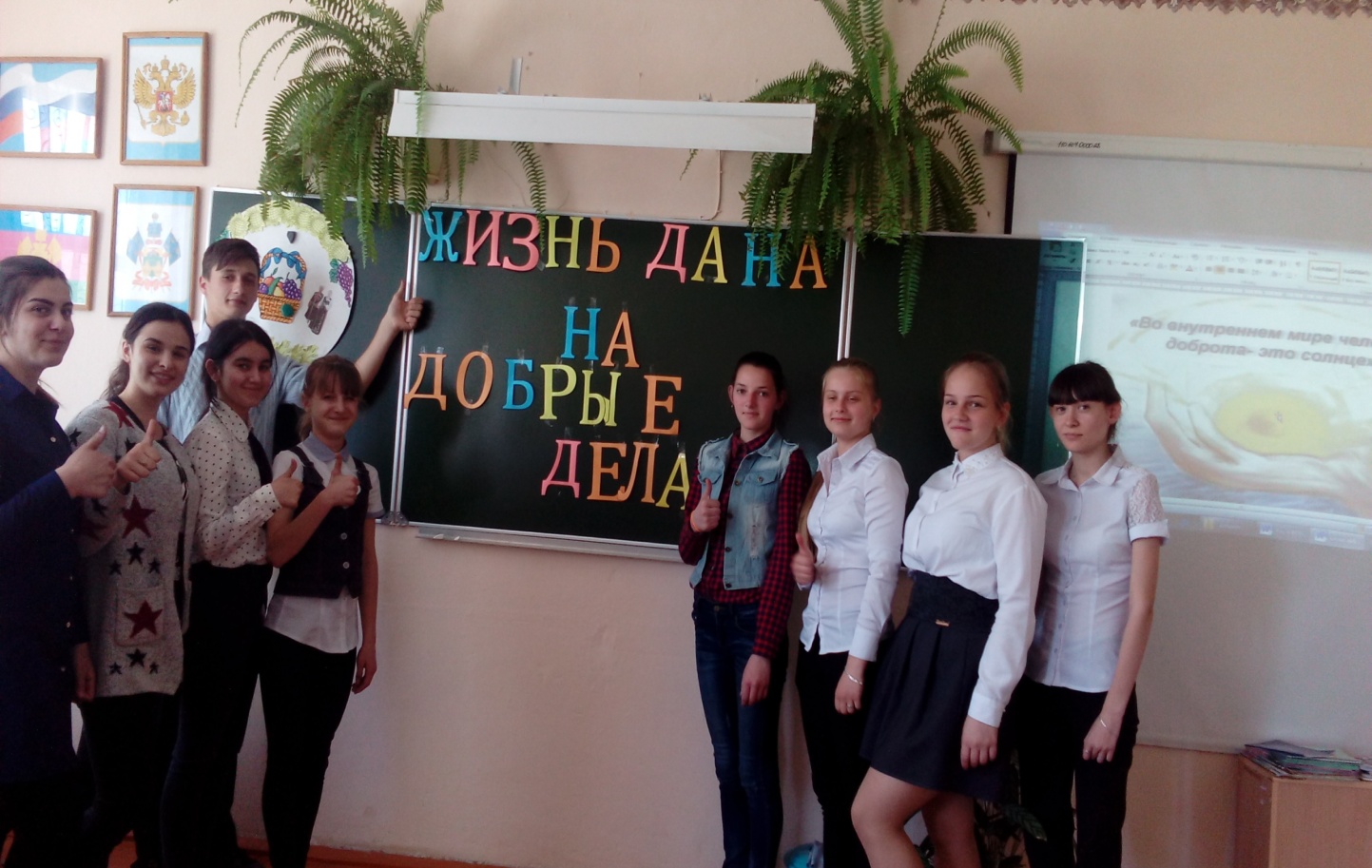 Жизнь  дана  назлое  калечитДоброе  слово  лечит,  аа  его  добрые  делаЗа  доброговори  смелоПро  доброе  делодобром  платиНе  одежда  красит  человека,добрые  дела